Додаток 2 до Правил благоустрою м. Чернігова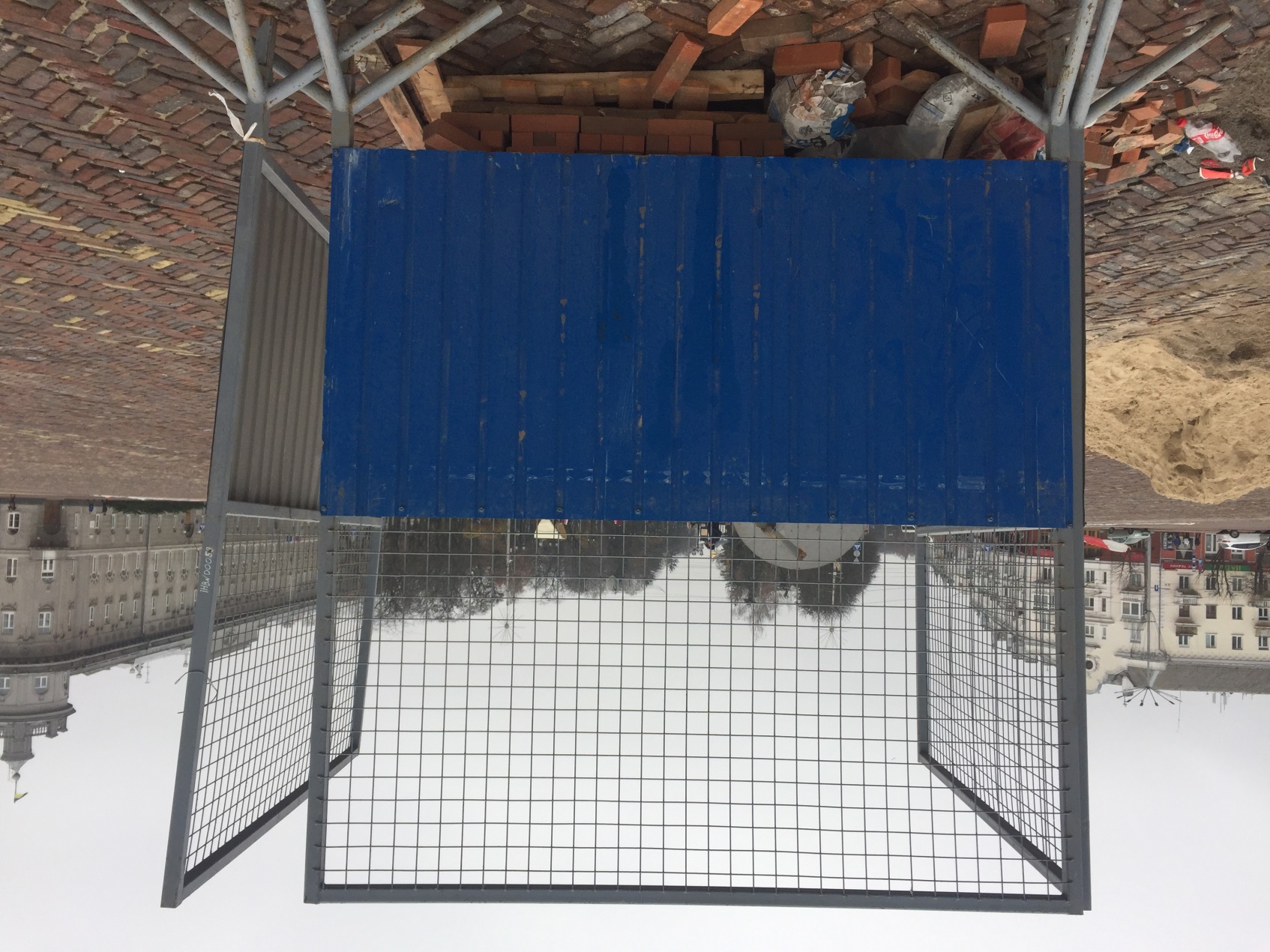 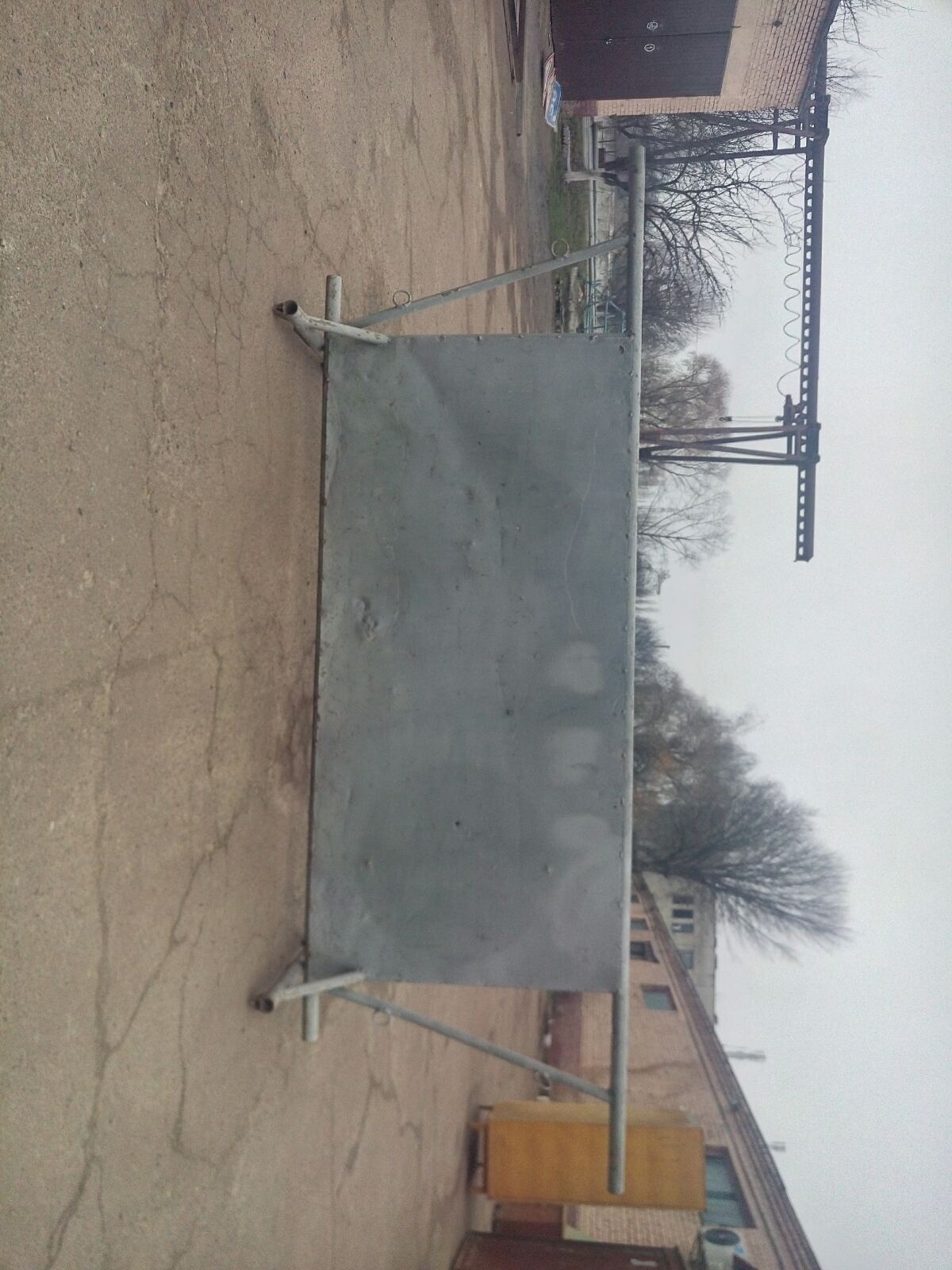 2200 мм1850 мм3000 мм1500 мм